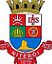 FUNDAÇÃO MUNICIPAL DE SAÚDE DE NITERÓICONVOCAÇÃO	Em atenção ao Item 9 do Edital, convoca-se a OSC Fundação de Empreendimentos Científicos e Tecnológicos - FINATEC para apresentação de esclarecimentos e detalhamentos de sua proposta técnica, orçamentária e pedagógica e de documentação complementar destinada à comprovação do atendimento dos requisitos para celebração da parceria e de que não incorre nos impedimentos (vedações) legais, no prazo de 15 (quinze) dias corridos, contados da publicação da presente convocação no endereço eletrônico da FMS.Processo:200/19054/2019Data:22/07/2019Rubrica:Folhas: